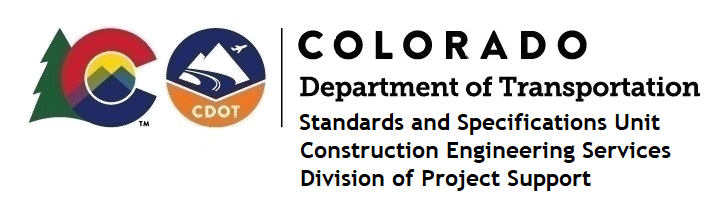 MEMORANDUMDATE:	February 17, 2023TO:		All holders of Standard Special ProvisionsFROM:	Shawn Yu, Standards and Specifications Unit ManagerSUBJECT:	Issuance of M-606-15 - Guardrail Type 9 Single Slope BarrierEffective today, the Construction Engineering Services Branch has issued revised CDOT Standard Plan: M-606-15 - Guardrail Type 9 Single Slope Barrier, with 11 sheets, and dated February 17, 2023. This revised M-Standard plan replaced the March 5, 2020 version with the same title.  For those of you who keep a book of M&S Standards, please include this standard.  The revisions are only on Sheet 8 of this standard.  A few more dimensions were added to the reinforcement bar (rebar) details for clarification.  General Note 1 and the Design Data were revised too.Please include this revised standard on all applicable projects advertised on or after March 17, 2023.  Earlier use is also permissible.Please note that any new or revised M&S Standards must have their corresponding box filled in the Standard Plans List sheet and inserted into the plan set requiring their use.PDF copies of this and other M Standards are available on CDOT’s 2019 M Standard Plans and Project Special drawings website.If you have any questions or comments, please contact this office.